WHAT CAN GO INTO MY CURBSIDE CONTAINER?ALUMINUM & TINS CANS: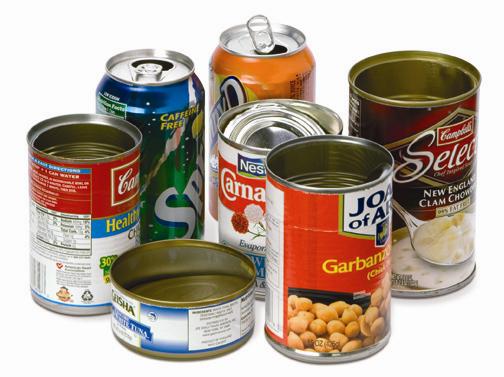 Food and Beverage containers are all accepted in your curbside container. Please be sure that they are empty and rinsed free of any contaminants before placing them into your cart.CARDBOARD:Cardboard boxes are accepted in your curbside container. Please break it down and place it into your container. If you have excess cardboard, please stack it neatly in a pile next to your container. Pizza boxes must be free of grease and food before placing it into the container.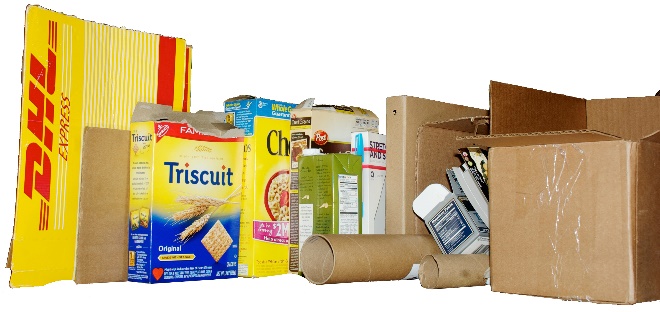 CARTONS: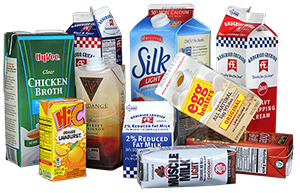 Milk, Juice and Food cartons are accepted in your curbside container. Please rinse them before placing them into the cart.GLASS BOTTLES & JARS: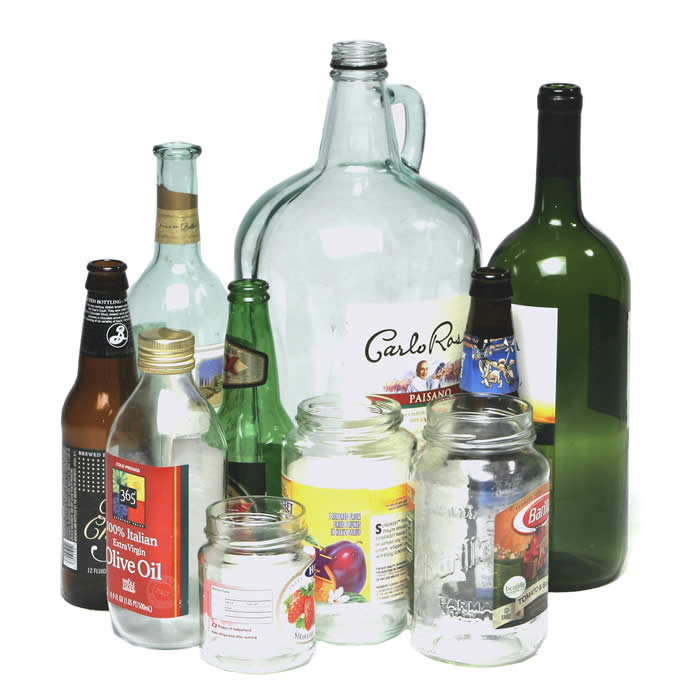 Glass Bottles and Jars are accepted in your curbside container. Please rinse them before placing them into the cart.PAPER: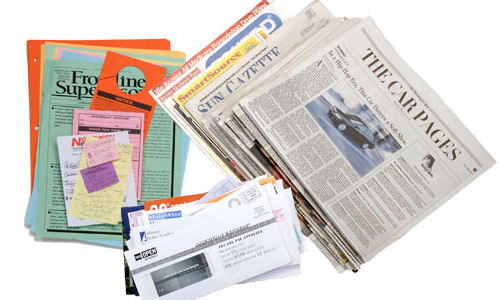  All Paper, Newspaper, Junk Mail, Magazines and Receipts are accepted in your curbside container. For shredded paper, please place it in a paper bag and label it shredding.PLASTICS: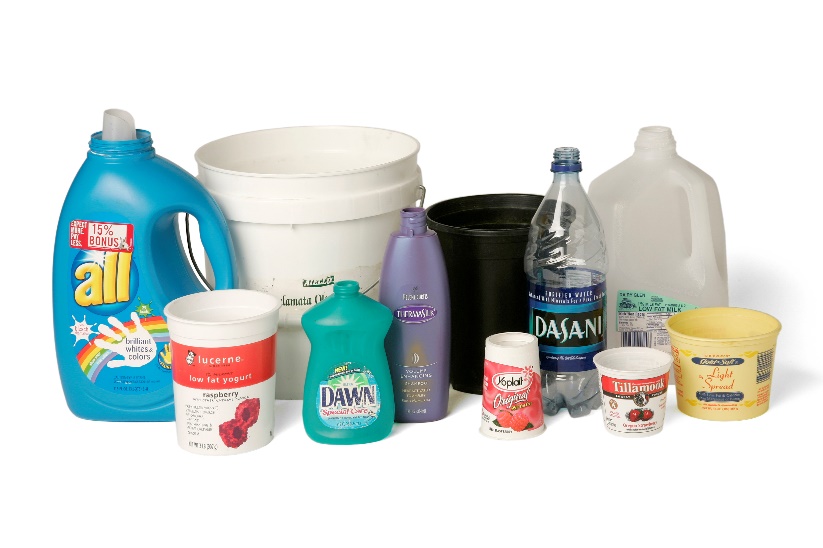 Plastics labeled #1, #2, #3, #4, #5 and #7 are all accepted in your curbside container. Please rinse them and place the lids back on the containers before placing them into your cart.